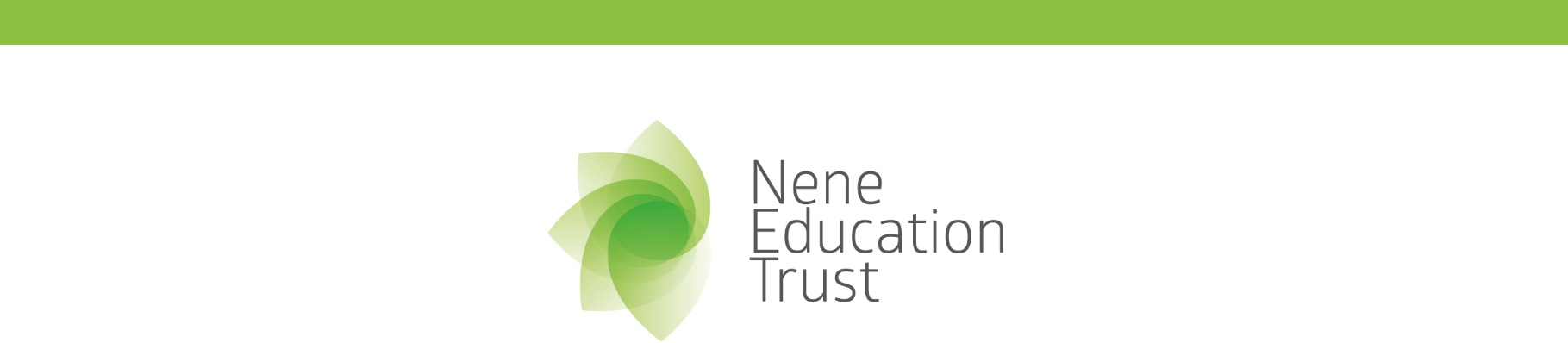 Consent Form for ..............................................................   Date of Birth ...............................To enable all academies in the Nene Education Trust to comply with the Data Protection Act 2018 and the General Data Protection Regulation 2018, please read, complete and sign this form before returning it to your son/daughter’s academy.Conditions of Use:This form is valid indefinitely from the date you sign it. It is your responsibility to let us know if you want to change or withdraw your agreement at any time.We will not re-use any photographs or recordings a year after your child leaves this academy. Historic photographs will remain on our academy website and social media feeds.We, the academy, will not use the personal details or full names (which means first name and surname) of any child in a photographic image on video, on our website, in our academy prospectus or in any of our printed publications.We will not include personal e-mail or postal addresses, or telephone or fax numbers on video, on our website, in our academy prospectus or in other printed publications.If we use photographs of individual pupils, we will not use the name of that child in the accompanying text or photo caption, unless we have your agreement.If we name a pupil in the text, we will not use a photograph of that child to accompany the article.We may include pictures of pupils and teachers that have been drawn by the pupils.We may include, if selected work from pupils.We may use group or class photographs or footage with very general labels, such as “a Science lesson” or “making Christmas cakes”.We will only use images of pupils who are suitably dressed, to reduce the risk of such images being used inappropriatelyWebsites can be viewed throughout the world and not just in the United Kingdom where UK law applies.Parents / Carers consent will be recorded on the academy’s Management Information System and will be retained no longer than is necessary for the purpose the data was obtained for. The paper copy will be retained on academy file up to a year after your child leaves this academy.As the child’s parents/carers, you agree that if you take photographs or video recordings of your child/ren which include other pupils, you will use these for personal and family use only and you will not post on any personal social media accounts. You understand that where consent has not been obtained from the other parents for any other use, you would be in breach of the Data Protection Act 1998 if you used the recordings for any wider purpose.Signed ......................................................     	Print name .........................................................Relationship to child ....................................     Date ..................................................................………………………………………………………………………………………………………………………Received by the academy:Name:Signed:							Date:I give permission for photographs, voice recordings or videos of my child to be taken and used within the academy.Yes/NoI give permission for photographs of my child to be used in the printed academy newsletter. I understand that it is posted in PDF format on the academy website.Yes/NoI give permission for photographs, voice recordings or videos of my child to be used on the academy or Trust website and our academy and Trust managed social media portals.Yes/NoMy child’s image, voice or work may be used in promotional materials. Yes/NoI give permission for visiting media organisations to take photographs or video footage of my child and use them in local or national publications, on websites and on radio or television programmes.  Yes/No